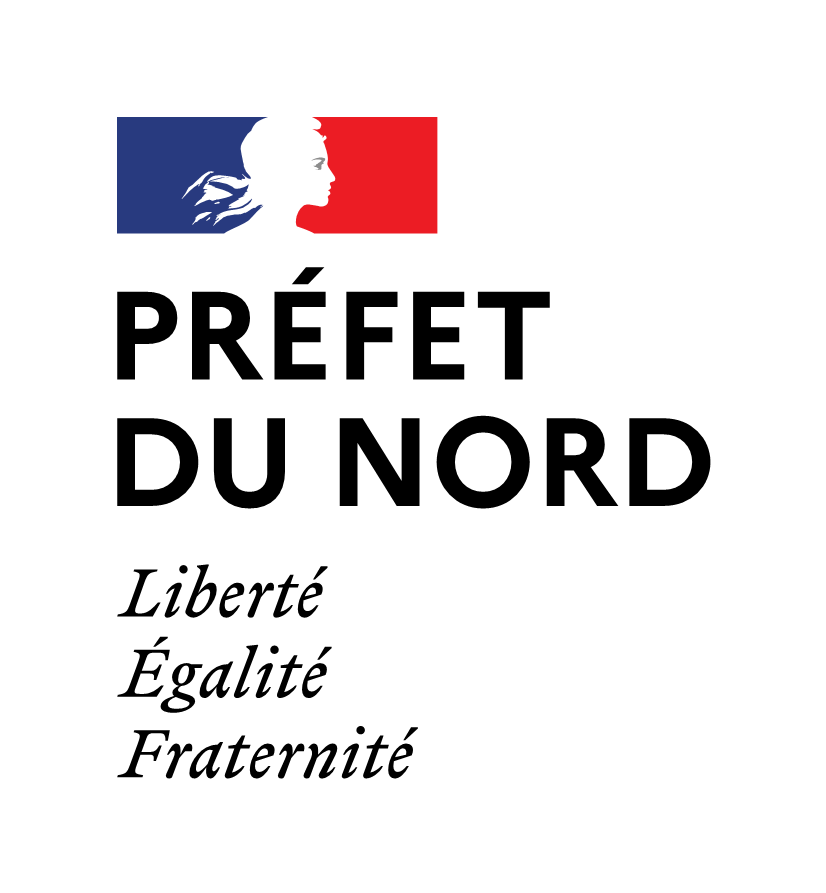 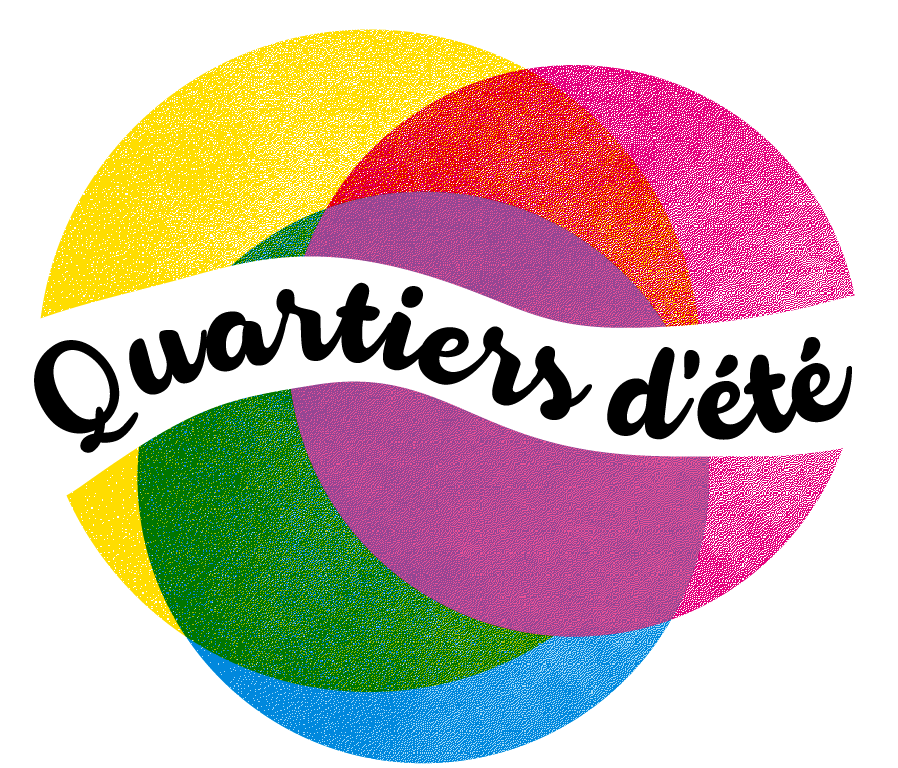 Préfète déléguée pour l’égalité des chancesANNEXE 3DÉCLARATION DE LA COMPOSITION DU BUREAU D’UNE ASSOCIATIONNOM DE LA STRUCTURE :NOMPRÉNOMFONCTIONDATE DE NAISSANCELIEU DE NAISSANCE